Преподаватель Болонкина Екатерина Владимировна Задания по предметуСОЛЬФЕДЖИОна период с 20 по 26 апреля 2020 г.для первого класса (I8)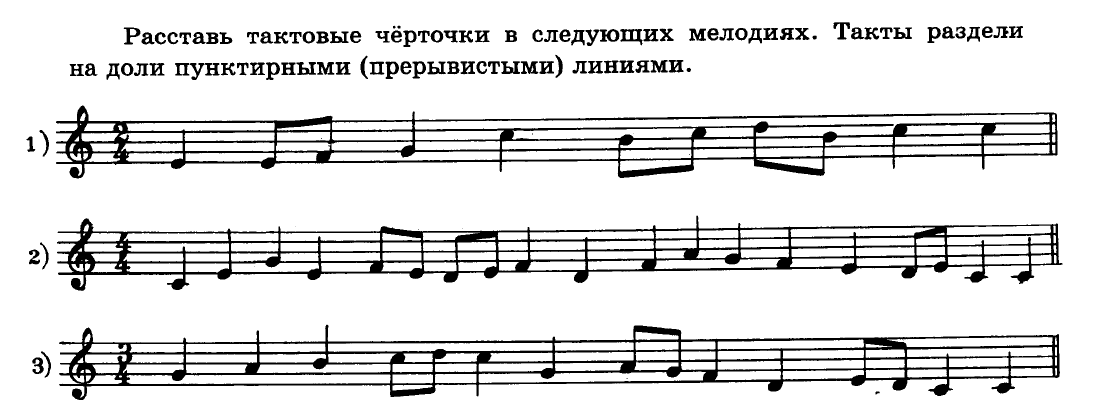 для второго класса (II8)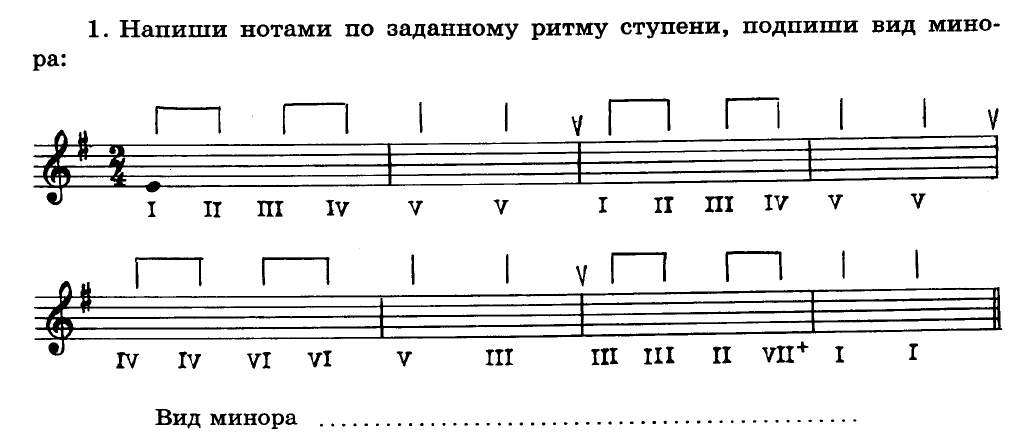 2) 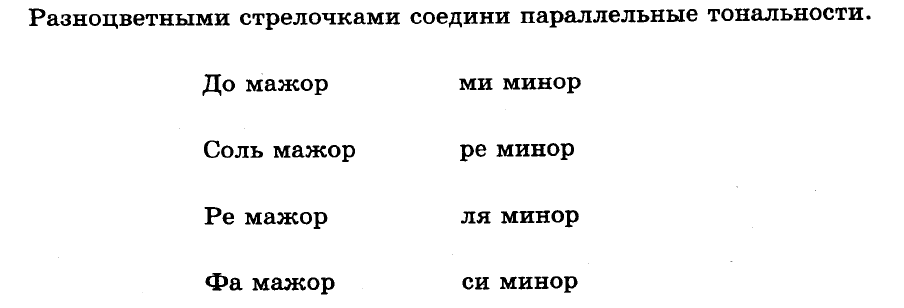 